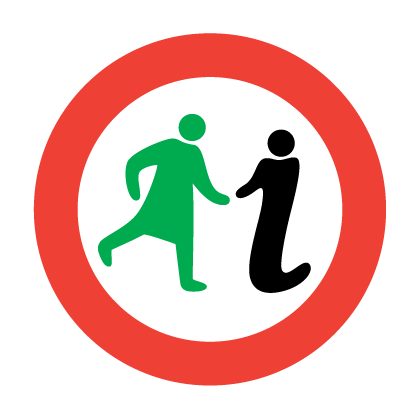 Glasgow Women’sLibrarySeptember 2019 toJanuary 2020LARGE PRINT PROGRAMMEGlasgow Women’s Libraryis No Ordinary LibraryIt is unique in Scotland and a national treasure! Glasgow Women’s Library (GWL) celebrates the lives and achievements of women and champions their contributions to Scotland’s culture. Our vibrant information hub is open to all. An Accredited Museum and home to a lending library and archive, GWL also offers exciting events, activities and courses through its various learning programmes linked to its collections. Joining and Booking 
How do I join the library? Joining the library is really easy to do and is completely FREE! Complete a form at GWL or join online. 
How do I book an event? You can book through our website, in person at GWL, or call or email us. Do I need to pay? For most GWL events, there are two ticket options: a £2 ticket and a Free ticket. If a ticket price of £2 is in any way a barrier to you attending this event please choose a Free ticket. If we don’t offer Free tickets for an event, this is because the event raises funds for the Library or a partner organisation, or because the costs associated with this event mean that our prices are slightly higher than our usual events. In these instances, please choose the ticket which you feel most able to pay. We offer our Friends Free tickets or the lower ticket price.Why is it important to book first? 

It is important for us to know how many people to expect at all events as this affects the spaces we use and how many staff, biscuits and teabags we need! We can also contact you if there are any last minute changes. It is important to cancel a place if you can’t attend as we have waiting lists. If you have any questions about this or anything else you read in the programme please contact us. 
Green Ways to get to Bridgeton   Our Environmental Policy sets out how we aim to reduce our carbon emissions, including supporting our visitors to travel by foot, bike or public transport. By bike: best cycle routes which follows the Clyde, to the East and the West. You can hop on a Next Bike for £1 per 30 minutes and return it to the docking station round the corner. On foot: We’re a 30 minute walk from the city centre. 

By public transport: Take advantage of the great public transport links to Bridgeton: low level trains from Glasgow Central station take 10 minutes. Bellgrove Rail Station is a 10 minute walk away connecting visitors from Edinburgh and Queen Street Low Level. Buses 18, 46, 64 and 263 stop at the end of our street. If you are travelling by car, please be considerate to our neighbours and park in the carpark opposite the library instead of on Landressy Street.Opening Hours Mon to Fri 9.30am to 5pm, Thurs 9.30am to 7.30pm, Sat 12pm to 4pm AddressGlasgow Women’s Library, 23 Landressy Street, Bridgeton, Glasgow, G40 1BP Tel: 0141 550 2267 Email: info@womenslibrary.org.uk Website: womenslibrary.org.uk 
Find us on Facebook and Instagram and follow @womenslibrary on TwitterContentsWarm Welcome						8Women Make History				11Women’s Words						18Artists and Exhibitions 				28Films, Screenings and Video Art 	35Women and the Environment		42Out and About 						46Get More Involved 					49Events at a Glance 					53Working with GWL & Access		63A Warm Welcome: Autumn 2019“The view through the lens may be blurred or defined—focused or unfocusfocused or unfocused—depending on what you think you know; what you imagine you see; what you learn to look for: what you are told is visible” - Lis RhodesThis season at Glasgow Women’s Library has a focus on film and video art as we plunge into new realms with virtual reality at Scottish Queer International Film Festival, exploring interactive documentaries and 360 degree videos. In collaboration with Lux Scotland, we’re giving feminist film a strong voice this Autumn in two events: Time and Time Again will showcase works from Feminist Film Distributor Cinenova, and Telling Invents Told launches a collection of writings by artist and filmmaker Lis Rhodes addressing urgent political issues. Eco-feminism is a vital and important issue for us at GWL and Take One Action put their lens on this at Disruption is Fertile in September, whilst later this year Africa in Motion presents A Woman’s Eye 180° bringing together a selection of short films showing society through the eyes of African women living in Tunisia, Senegal, Burundi, Rwanda and Mali. This November our Bold Types competition, workshops and showcase and our ever popular Story Café Specials, including Blether comedy with Lubna Kerr, make a very busy Book Week Scotland at GWL. We hope you’ll be able to join us!As ever we offer a Warm Welcome every day at the library, and we also have special drop in sessions on the first Saturday of every month as well as a range of friendly tours as part of Glasgow Doors Open to help you get to know us better. Join us at our Spring Programme Launch on Thursday 6th February 2020.We’ll be closed for the holidays from Saturday 21st December and reopening on Monday 6th January 2020.Women-only events are labelled throughout the programme. All women-only events are inclusive of Trans, Intersex women, non-binary and gender fluid people. GWL is wheelchair accessible and hearing induction loops are available. Please visit womenslibrary.org.uk/about-us/accessibility or get in touch if you have any questions about access. All events are free, open to all ages, and are located at Glasgow Women’s Library unless otherwise stated. Women Make HistoryA rich array of ways to discover the hidden histories of womenDoors Open Days at GWLGet to Know GWL tour (in English)Monday 16th, Tuesday 17th, Thursday 19th, Friday 20th September, 11amThursday 19th September, 6pmSaturday 21st, Sunday 22nd September, 2pm and 3pmGet to Know GWL tour (in Urdu) 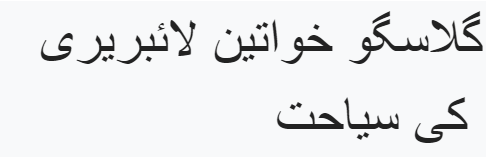 Wednesday 18th September, 11amOpening the Doors to our Archive and Museum Stores (in English)Saturday 21st September, Sunday 22nd September, 1pmVisit this beautiful Category B listed Carnegie Library home to the unique Glasgow Women's Library since 2013. Find out about the library, archive and its year round events dedicated to women’s lives, histories and achievements.“It was my first time at the Women's Library and I was made to feel so welcome” - Previous tour attendee.Women’s Heritage WalksOur sell out women’s heritage walks, led by our volunteer tour guides, show Glasgow’s neighbourhoods in a new light, making visible the often hidden and overlooked contributions women have made to the city.Pick up a Stamp as you Stomp loyalty card, do all 6 of our walks and get a very special Women Make history treat! Large print versions of the tour guides’ scripts are available on the day.West End Women’s Heritage WalkSunday 15th September, 2pm to 4pm, Meet at Kelvingrove Museum, £10/£6, 16+A unique and inspiring insight into the hitherto unsung women who made the West End. Walk in the footsteps of protesting activists, rent strikers and the first female students of the University of Glasgow.“Fascinating to know how women played an important part in this rich heritage” – Walk participantEast End Women’s Heritage WalkSunday 22nd September, 2pm to 4pm, Meet at GWL, 16+This tour focuses on some of the achievements and struggles of the resourceful and industrious women of Bridgeton and Calton, and explores the radical nature of the area which gave birth to them.  Free as part of Glasgow Door Open Days. Please book through Doors Open Festival.Glasgow Girls of GarnethillSaturday 12th October, 2pm to 4pm, Meet at the CCA, £10/£6, 16+From the bustle of Sauchiehall Street to the quiet and leafy back streets, Garnethill is full of surprises and has been home to many remarkable women, including Margaret Macdonald Mackintosh and the other Glasgow Girls, who we’ll be celebrating as part of the Mackintosh Festival.The Open Archive: Spare RibSaturday 21st September, 1pm to 3pmWhether you want to read interviews with revolutionary political activists like Angela Davis, brush up on your feminism with an 80s A to Z guide to the movement, or delve into progressive creative fiction, the pages of Spare Rib are worth browsing. Emerging from the underground press in 1972 and running until 1993, this iconic Women’s Liberation magazine makes up an important part of our collection. Drop in for a look and be surprised by its continuing relevance and radical outlook. The Women of Riddle’s CourtThursday 24th October, 5.30pm to 7pm, 16+, Women onlyYou might have heard of Patrick Geddes in association with Riddle’s Court, but what of the women connected to this 400 year old merchant’s house? Hear about the lives of women gardeners, poets, painters and social campaigners such as Anne Morton Geddes, from Sheila Masson of the Scottish Historic Buildings Trust. There’ll also be a chance to see and listen to creative responses to Riddle’s Court from students at Leith Academy.The Open Archive: Christmas YarnsSaturday 7th December, 1pm to 3pmWool you join us for our Christmas Open Archive? Dip into our collection of knitting patterns from the last hundred years for some purls of wisdom. Discover woollen swimming costumes, winter warmers, mini-dresses and knitted craftivist items, including our set of pussy hats. If you feel inspired, bring along your own knitting or use our patterns to help us develop our handling collections over a warming cup of tea and a mince pie.The Seeing Things group will attend this event.Women’s WordsA world of women’s words, written, spoken, sung and heardStory CaféThursdays 12th September to 10th October, and 31st October to 12th December, 12.30pm to 2.30pm, £2/Free, Women onlyImmerse yourself in tales and poems from around the world, as we rediscover the joys of being read to. From riotous road trips to luminous landscapes, Story Café will spark your curiosity and freshen your perspective. So why not sit back and relax, top up your tea, and become part of the story. Packed lunches welcome!“So lovely to talk to other people, to sit back and listen to extracts from books. So glad I came!” – Story Café participantStory Café Specials:Open Scroll (開卷) with Ricefield ArtsThursday 26th September, 12.30pm to 2.30pm, £2/Free, 16+, Women onlyIt’s a huge pleasure to welcome Ricefield Arts to Story Cafe, to celebrate the words of Chinese women writers. We’ll be exploring the subtleties of translation and storytelling through the eyes of contemporary writers including Lo Mei Wa and Yan Ge. Discussions will be in English, and readings will be in both English and Chinese (Cantonese / Mandarin)Urdu PoetryThursday 3rd October, 12.30pm to 2.30pm, £2/Free, Women onlyIt’s National Poetry Day! Celebrate in style as we explore the wonderful world of Urdu poetry with GWL volunteer Saadia Pirzada. Saadia will introduce well-known Pakistani poets Parveen Shakir and Bano Qudsia, and compare the poetry of Kishwar Naheed and Maya Angelou. Readings will be in Urdu and English. If you’d like to attend in a group and meet other women, join Seeing Things who will be coming to this event.BletherThursday 21st November, 12.30pm to 2.30pm, £2/Free, Women onlyEveryone knows we love nothing more than a good blether at Story Café! Comedian Lubna Kerr will share funny stories of being a Scottish Asian Women including her transition from “working as a pharmacist – one of the top professions according to South Asian mums – to a career in comedy and acting”!  Pull up a chair and join us for an afternoon of laughter! Part of Book Week Scotland 2019. Reading Group for Muslim WomenFriday 27th September, 10.30am to 12.30pm, Scotland Street Museum, Fridays 25th October and 6th December, 10am to 12pm, GWL, Women only  The Reading group focuses on books written by Muslim women or with topics of particular relevance to Muslim women today, and we also watch films together. If you are passionate about books and love to share them with others, or you simply want to get into the habit of reading, this group is for you!  On Friday 27th September, we’ll be watching a film and in October and December we’ll be discussing books including The Runaways by Fatima Bhutto. To find out more please contact syma.ahmed@womenslibrary.org.uk“The discussion was very interesting and enjoyable” – Reading Group for Muslim Women attendeeOpen BookTuesdays 1st October, 5th November, 3rd December and 4th February, 10.30am to 12.30pm, £2/Free, Women onlyThese vibrant and thoughtful monthly Open Book sessions are led by poet Marjorie Lotfi Gill. Read poems and short stories together as prompts for your own creative writing. Each session focuses on a theme such as Feast, Heat, Bridge or Lost Words.Drama Queens: Play Reading For PleasureThursday 10th October, 5.30pm to 7.15pm, Thursdays 7th November and 5th December, 2.30pm to 4.30pm, £2/Free, Women onlyIt’s Curtain Up once more for our regular No-Acting-Required Drama Queens sessions. Tea and laughter accompany readings of some of the wonderful plays in our collection. Take a part, or sit in the wings – it’s up to you to decide if you want to read or to listen. Whether it’s militant suffrage scenes, quaint 1940s drawing room comedy, or hard-hitting feminist drama, there’s something for everyone.Bold Types: Scottish Women’s Creative Writing CompetitionClosing date for entries, 31st October, Women onlyBe bold and submit your short stories and poems to our annual writing competition. Book Week Scotland’s theme this year is BLETHER and, since that’s something we love to do at GWL, we think it’s a perfect theme. So, summon up your boldest blethering and e-mail your short stories and poems of up to 1000 words (either in a Word Document or typed in the body of the e-mail) to info@womenslibrary.org.uk with Bold Types Competition Entry in the subject line. You can enter once in each category and the closing date for entries is 5pm on Thursday 31st October.We’re delighted to partner with the Gaelic Books Council for the Year of Indigenous Languages 2019 and we invite you to submit your poems and short stories in Gaelic, although we will need an English translation for judging. The Gaelic Books Council have offered to help with translation if required. Part of Book Week Scotland.Agus leis gur e seo Bliadhna UNESCO nan cànanan dùthchasach, dh’fhaodadh tu dàin agus sgeulachdan sa Ghàidhlig a chur a-steach!We have several events to build up your boldness this Autumn!Bold Types: Creative Writing For Fearties Wednesday 2nd October, 2.30pm to 4.30pm, £2/Free, Women onlyOur popular Fearties Workshops are back for a fun and fear-free Bold Types special. Try out some fantastic fiction and ravishing rhymes with thought-provoking writing exercises and get helpful feedback in an encouraging group. Bold Types: Editing Mistress-ClassThursday 17th October, 2.30pm to 4.30pm, £2/Free, Women onlyIf you’ve written a story or poem for our Bold Types competition, and you’d really love that extra bit of encouragement to be bold and submit. Our Editing Mistress-Class will help you polish your writing gem until it shines.Bold Types: Creative Writing ShowcaseThursday 21st November, 5.30pm to 7.30pm, £2/FreeHear the shortlisted writers read their stories in front of our wonderfully supportive panel of judges: prize-winning poet Alycia Pirmohamed; Alison Irvine, creative writing tutor and acclaimed author of creative non-fiction; and GWL’s own librarian, Wendy Kirk. Winners will be announced on the night. Prizes include a 1:1 session with one of our judges and a selection of books.Artists and ExhibitionsGround breaking work on show and pioneering creatives to discoverSeeing ThingsWomen only, 16+Seeing Things trips offer a way to see work by women creatives with other curious women. Together, we go to performances, film screenings, exhibitions, talks and more, either at GWL or out and about. We refund travel costs (up to £5) and chat over tea and coffee (on us!) about what we’ve seen.The Seeing Things stamp in this programme highlights group visits to GWL activities. Keep an eye on the website or get in touch to find out about upcoming trips to other venues.Email Emily on emily.ilett@womenslibrary.org.uk or call us to book a space on any of the Seeing Things trips in this programme or if you would like to join the Seeing Things mailing list. Herland: Intersections (Desenhos de Cena#)Thursday 14th November, 7pm to 10pm, £19/£14A multidisciplinary showcase of artists’ work in progress that will begin an exciting conversation between Brazil and Scotland as part of the Desenhos de Cena# project.This event stems from a series of workshops on the subject of political resistance led by award winning Brazilian Designer and Theatre Practitioner, Aby Cohen, with a group of artists based in Scotland, inspired by the GWL collection.This is part of an international exchange with Brazilian artists with support from the Paideia Associação Cultural, the Pinacoteca’s Memorial to Resistance Movement and PQBrasil.Rose Frain: Survey WorksSaturday 7th September to Saturday 5th October, visit during GWL opening hoursRose Frain will be installing 'intimations and interventions' from her oeuvre and new works throughout the library. From Sissy Graffiti to This Time in History, What Escapes, Frain’s work cites critical moments and social equity. This exhibition has no audio content.Rose Frain: Book Launch and PreviewSaturday 7th September, 2pm to 4pmThe book Rose Frain features 18 of the artist’s major projects, citing stylistic and conceptual developments; with critical essays, full chronology and bibliography. It is edited by Jane Warrilow, designed by James Brook, and published by Sissy Graffiti. Artist Talk and Tour Saturday 14th September, 1.30pm to 2.30pm Rose Frain will give a talk and tour of the exhibition; a unique opportunity to gain insight into the works on display directly from the artist. Of Other Spaces: Book Launch    Thursday 12th September, 5.30pm to 7.30pm, £2/FreeInspired by the legacies of women artists’ collectives from the 1970s and 80s Of Other Spaces: Where Does Gesture Become Event offers urgent alternatives in the face of cultural and political turmoil. Sophia Yadong Hao, the book’s editor, will talk with Caroline Gausden and Adele Patrick from GWL about ideas of resistance, collectivity, experimentation, and self-organisation. Alongside discussion, the event will feature performances from Laura Edbrook & Sarah Forrest and 12: Women Poets’ Collective.A Spoon is the Safest VesselFriday 1st November to Friday 20th December, visit during GWL opening hoursIn this exhibition, a new collaboration between emerging artists Juliane Foronda, Kirsty Russell and Tako Taal explores the barely visible gestures and behind the scenes work that make up a hosting practice. Following exploration of the GWL archive and other personal and public contexts, the artists’ work thinks about what supports us and how the different furnishings of hospitality are embodied in gestures of welcome.A Spoon is the Safest Vessel: Exhibition LaunchFriday 1st November, 3pm to 5pmWhat is feminist hospitality and how can we map its traces? Through a body of new work, artists Juliane Foronda, Kirsty Russell and Tako Taal invite you to consider these questions and celebrate their emerging collaboration.The Seeing Things group will attend this event.SAY ArtistsFriday 7th February to Saturday 28th March 2020, visit during GWL opening hoursThese artworks have been produced by 12 incredible young women. All of the art has been created by survivors of sexual violence and abuse. This exhibition personifies the positive impacts that engagement in art, learning and creative expression can have on recovery and wellbeing following the trauma of sexual violence. Together, we celebrate the creative achievements of these young women and ‘give voice’ to survivors in public life.Films, Screenings and Video ArtBe there for vital conversations and celebrate radical filmmaking, video and screeningsWomen Making Choices  Thursday 26th September, 6pm to 7.30pm, £2/Free, 16+, Women onlyJoin us for the screening of short-films by young British Muslim women on how they talk and think about personal relationships.  In our Talking Heads series of films, young Muslim women read out stories created during the workshops - some are funny, others are more serious revealing the challenges young people may face and then there are the stories of possibilities.This screening is subtitled.SQIFF 2019 VR & Interactive Exhibition LaunchThursday 3rd October, 5.30pm to 7.30pm, 12+A drinks reception to mark the launch of Scottish Queer International Film Festival’s (SQIFF) Virtual Reality & Interactive Exhibition which showcases stories from around the world told using the latest technology and innovative techniques. SQIFF 2019 VR & Interactive ExhibitionFriday 4th October, 12pm to 5pm, and Saturday 5th October, 12pm to 3pm, 12+Through the nostalgic style of early gaming, gain insight into the lives of trans people in Japan, hear the intimate childhood memories of LGBTQI+ people in Australia through an interactive documentary, and experience a 360 degree video of a mother and son discussing homophobia in Russia, plus lots more. The SQIFF team will be on hand to guide your experience!The projects in the exhibition use a variety of media and styles and we aim to make each project as accessible as possible for D/deaf and Disabled audiences.Africa in Motion Present:  A Woman's Eye 180° Thursday 31st October, 6.30pm to 8.30pm, 15+The world is a full circle of 360°, to see it without a woman’s eye is to restrict our field of vision.Evodie Ngueyeli, a young curator based in Cameroon has brought together ‘A Woman’s Eye 180°’, a selection of short films showing society through the eyes of African women who live in Tunisia, Senegal, Burundi, Rwanda and Mali. This screening is subtitled.Pioneering Women in Video ArtSaturday 23rd November, 2pm to 3.30pmThis event celebrates the launch of European Women’s Video Art in the 70s and 80s, a book that both recovers and reassesses the seminal contribution of women artists to the form and evolution of video. Editors Laura Leuzzi and Elaine Shemilt will be discussing some of the stories of these ground-breaking artists alongside key videos which will be on display in the library for the following week. Shifting SandsThursday 28th November, 6pm to 8pm, £2/Free, 16+We are pleased to launch our new short film Shifting Sands, which tells the stories of women moving on from abusive relationships. Charting a journey of survival and hope, this timely and important screening is part of 16 Days of Action Against Gender-Based Violence and follows new Scottish legislation criminalising psychological domestic abuse and coercive and controlling behaviour. In partnership with the Daisy project.Time and Time AgainFriday 29th November, 6pm to 8pmSee a unique screening of moving image works by Women & the Law Collective from the archive of feminist film distributor Cinenova. This incredible body of work mobilised filmmaking as a collective tool against state systems of oppression and discrimination against women. These films were made over the course of a single year in 1986. The Friday evening screenings will be followed by an afternoon of discussion with members of Cinenova. A collaboration between LUX Scotland, Cinenova and GWL._________________________________For more information or to book onto any of these events contact the Library on 0141 550 2267, email us at info@womenslibrary.org.uk or visit womenslibrary.org.uk____________________________________Book Launch |  Lis Rhodes: Telling Invents ToldSaturday 7th December, 1pm to 3pmTelling Invents Told is the first collection of writings by artist and filmmaker Lis Rhodes. Since the 1970s, Rhodes has been making radical and experimental work that challenges dominant power structures. Her writing addresses urgent political issues, as well as film history and theory, from a feminist perspective. Join Maria Palacios Cruz from LUX and The Visible Press with invited artists for an afternoon of readings from this new book.Women and the EnvironmentActivism in our changing worldDisruption Is Fertile: How Ecofeminism is Rooting for ChangeSaturday 28th September, 1pm to 5pm, £2/FreeCan feminist approaches support the way we care and stand up for the planet and its inhabitants?Through workshops, panel discussions and creative responses, we will explore ways in which feminism is re-shaping environmentalism, in its approaches, reach and hopes. Gather ideas and tools that you could use to make a positive difference.Presented as part of Take One Action Film Festival.Story Café Special: Plants and BooksThursday 31st October, 12.30pm to 2.30pm, £2/FreeWalking past GWL, you can now see the purple leaves of Heartbreaker Hebes and silver-green foliage of Lady’s Mantle in our very first garden! With thanks to the Royal Horticultural society and pupils at Hampden Primary School, we’ve been learning a lot about plants and gardens and we’d love to share this with you. We’ll be reading our favourite women and gardening stories, followed by optional winter pansy planting from 2.30pm.Sea Creatures, Sisters and ShadowsSaturday 2nd November, 1.30pm to 3pm, £2/FreeDive into a world of whales and leafy seadragons with Emily Ilett as she reads from her debut children’s book. The Girl Who Lost Her Shadow is a lyrical tale of sisterhood and bravery that follows aspiring marine biologist Gail as she searches across the island for her sister’s shadow. Join Emily at this family friendly event and learn more about how the underwater world bubbles through her writing. Expect readings, creative activities and cake!Re-reading Greenham CommonTuesdays 26th November and 3rd December, 10am to 4pm, £5/£3, 16+Join artist researcher Yvonne Billimore in a two-day exploration of the Greenham Common Women’s Peace Camp collection from our archive. Together we will draw out and layer the personal narratives, experiences, speculations, knowledges and gossip we find to acknowledge the complexity of Greenham Common. If you’re interested in eco-feminist thought and collective research practices come along to consider the continued relevance of this movement for multiple struggles, past, present and future.  No prior knowledge of Greenham Common is required and lunch is provided. Out and AboutBringing GWL’s special ingredients to a place near youCreate and Connect Showcase  Tuesday 24th September, 7pm to 8pm, Scottish Poetry LibraryAt GWL’s second Create and Connect Showcase, hear work from new members of our Edinburgh Creative Writing group in a magical evening of poetry, prose, storytelling and, most importantly, creating and connecting!'Letters form words that build sentences that shape people’ - From 'Standing on the Shoulders of Giants', by Create and Connect member Laura Lodahl. Create and Connect: Monthly Creative Writing GroupSaturdays 12th October, 16th November, 14th December and 11th January, 10.30am to 12.30pm, Edinburgh Central Library, 16+, Women onlyWould you like a space to connect to your writing and with other writers, in an informal and friendly setting? If so, our monthly connect and create workshops in Edinburgh may be just for you! We meet on the second Saturday morning of every month to read, discuss, do writing activities together and share our work. We’d love for you to come to all four sessions of this immersive programme if you can. To find out more, please email nadine.jassat@womenslibrary.org.uk. Readers of Colour  Wednesdays 30th October, 27th November, 18th December, and 29th January, 6pm to 7pm, Lighthouse Bookshop, Edinburgh, 16+, Women of Colour onlyWe meet at Lighthouse Bookshop, Edinburgh, to discuss poetry, fiction, and narrative non-fiction by writers of colour, with work by Scotland’s own Makar Jackie Kay as well as writers such as Audre Lorde.The reading group is a great opportunity to meet new people, share conversations and ideas, and share passion for writing by women of colour.“Rich discussion, new names and work I hadn't come across yet. Lovely company!” – Readers of Colour participantGet More InvolvedWays to get active, make your mark, and help shape our futureWomen Making It  Fortnightly from Friday 20th September to 29th November, 10.30am to 12.30pm, Women onlyThis Autumn, keep warm and inspired at our drop-in Women Making It sessions. GWL has bitesize learning and fun on offer including feminist crafts, creative writing, zine making, wellbeing workshops and much more.  These sessions are open to all women, so if you live around the corner or on the other side of town, pop by to connect with others, learn and make new friends. “I loved making the feminist bag charms and meeting new people” – Women Making It participantCollect:ifThursday 7th November, 5.30pm to 7pm, 16+, Women onlyCollect:if is a network run by and for creative women of colour (WoC). Built on mutual support, we highlight the cultural contributions of Black and Ethnic Minority women, and nurture emerging creative voices. Join us at our informal gatherings to learn about upcoming events and opportunities for WoC creatives. At this meeting, you’ll hear from one of the Collect:if members on their creative practice and work. We look forward to reconnecting, celebrating creative talent and welcoming new members. Refreshments provided.This Is Who We AreThursday 7th November, 6pm to 7.30pmAn informal session for anyone who would like to find out more about GWL: our history, Core Values, collections, events and projects. This session is hosted by our Librarian, Wendy Kirk and one of the Senior Managers, Sue John. As new and returning students get settled into a new year, we extend a particularly warm welcome to anyone who thinks that GWL might be relevant to their studies, or just a haven for unwinding and meeting like-minded people.Be a Paper Grrl!We’re always looking to reach new people and widen our audiences. If you’ve got a couple of hours to spare each month and like getting out and about, we’d love your help with distributing our programmes to friendly venues in your area.Please get in touch if you’d like to find out how to help._________________________________For more information or to book onto any of these events contact the Library on 0141 550 2267, email us at info@womenslibrary.org.uk or visit womenslibrary.org.uk____________________________________Events at a GlanceExhibitions/OngoingRose Frain: Survey Works, Saturday 7th September to Saturday 5th October p30Doors Open Get to Know GWL Tours, Monday 16th to Sunday 22nd September p11A Spoon is the Safest Vessel, Friday 1st November to Friday 20th December p33SAY Artists, Friday 7th February to Saturday 28th March 2020 p34SeptemberSat 7th		Warm Welcome p8Rose Frain: Book Launch and Preview p31Thurs 12th	Story Café p18Of Other Spaces: Book Launch p32Sat 14th	Rose Frain: Artist Talk and Tour p31Sun 15th	West End Women’s Heritage Walk p13Wed 18th	Get to Know GWL Tour (in Urdu) p11Thurs 19th	 Story Café p18Fri 20th	 Women Making It p49Sat 21st	Opening the Doors to our Archive and Museum Stores p11The Open Archive: Spare Rib p15Sun 22nd	Opening the Doors to our Archive and Museum Stores p11East End Women’s Heritage Walk p14Tues 24th	Create and Connect Showcase (Edinburgh) p46Thurs 26th	Story Café Special: Open Scroll with Ricefield Arts p19Women Making Choices p35Fri 27th	Reading Group for Muslim Women (Scotland Street Museum) p21Sat 28th	Disruption is Fertile: How Ecofeminism is Rooting for Change p42OctoberTues 1st	Open Book p23Wed 2ndBold Types: Creative Writing for Fearties p26Thurs 3rd	Story Café Special: Urdu Poetry p20SQIFF VR & Interactive Exhibition Launch p36Fri 4th	SQIFF VR & Interactive Exhibition p36Women Making It p49Sat 5th		Warm Welcome p8SQIFF VR & Interactive Exhibition p36Thurs 10th	Story Café p18Drama Queens: Play Reading for Pleasure p23Sat 12th	Glasgow Girls of Garnethill p15Create and Connect: Creative Writing Group (Edinburgh) p47Thurs 17th	Bold Types: Editing Mistress-Class p26Fri 18th	Women Making It p49Thurs 24thThe Women of Riddle’s Court p16Fri 25th	Reading Group for Muslim Women p21Wed 30th	Readers of Colour (Edinburgh) p48Thurs 31st	Story Café Special: Plants and Books p43Africa in Motion Present: A Woman’s Eye 180ᵒ p37NovemberFri 1st		Exhibition Launch: A Spoon is the Safest Vessel p33Women Making It p49Sat 2nd	Warm Welcome p8Sea Creatures, Sisters and Shadows p44Tues 5th	Open Book p23Thurs 7th	Story Café p18Drama Queens: Play Reading for Pleasure p23Collect:if p50This Is Who We Are p51Thurs 14th	Story Café p18Herland: Intersections (Desenhos de Cena#) p29Fri 15th	Women Making It p49Sat 16th	Create and Connect: Creative Writing Group (Edinburgh) p47Thurs 21st	Story Café Special: Blether p21Bold Types: Creative Writing Showcase p27Sat 23rd	Pioneering Women in Video Art p38Tues 26th	Re-reading Greenham Common p45Wed 27th	Readers of Colour (Edinburgh) p48Thurs 28th	Story Café p18Shifting Sands p39Fri 29th	Time and Time Again p40Women Making It p49DecemberTues 3rd	Open Book p23Re-reading Greenham Common p45Thurs 5th	Story Café p18Drama Queens: Play Reading for Pleasure p23Fri 6th		Reading Group for Muslim Women p21Sat 7th		Warm Welcome p8The Open Archive: Christmas Yarns p17Book Launch Lis Rhodes: Telling Invents Told p41Thurs 12th	Story Café p18Sat 14th	Create and Connect: Creative Writing Group (Edinburgh) p47Wed 18th	Readers of Colour (Edinburgh) p48JanuarySat 11thCreate and Connect: Creative Writing Group (Edinburgh) p47Wed 29th	Readers of Colour (Edinburgh) p48FebruarySat 1st		Warm Welcome p8Tues 4th	Open Book p23Thurs 6th	Spring Programme Launch p8Glasgow Women’s Library is created and developed by you.Our collections are made from donations of books, museums and archive items given by and reflecting the lives and histories of thousands of women. If you have something you think would help tell the story of women in Scotland, let us know or visit our website for more information on the donations process.To make our next programme the very best it can be (and to make our staff and volunteers very happy), this Autumn we’re looking for:- Books written in translation and in languages other than English, and bilingual poetry books - Environmental campaign materials - Graphic novels - Feminist friendly children’s books - Materials on women and gardeningIf you would like to donate any of the above, please do get in touch!We are always looking for fresh ideas, and exciting new partnerships. We’d love for you to let us know what you’d like to propose by visiting our website, clicking through Get Involved and Work with GWL where you’ll find Guidelines and a Working with GWL form.AccessWe currently have two magnifying glasses available for use at Glasgow Women’s Library. We have large print versions of exhibition notes where possible and we have an audio version of this programme. Please get in touch or visit womenslibrary.org.uk/about-us/accessibility to find out more.We’re always looking for feedback on our accessibility and our large print formats. Please get in touch with your comments by calling us on 0141 550 2267 or emailing info@womenslibrary.org.ukBe Our FriendAt Glasgow Women’s Library we have been supporting women from all walks of life across Scotland through our life-changing work since 1991. With many learning programmes, and projects focussing on Adult Literacy and Volunteer Development, we have helped women to stretch themselves, try new things and achieve far more than they ever imagined.Knowing that you can change someone’s life for the better is a powerful thing. Our Friends help us do this. From as little as £2 per month you can help make our collections even more accessible, support our learning and events programme and make sure our work is sustainable for future generations.Visit friends.womenslibrary.org.uk to become a Friend.Glasgow Women’s Library is funded by:The Scottish GovernmentCreative ScotlandGlasgow Community Intergrated Grant FundMuseums Association: Esmée Fairburn Collections FundThe Robertson TrustHistoric Environment ScotlandThis Learning and Events Programme is also supported by:Gaelic Books CouncilBook Week ScotlandDiscover Kelpies Glasgow Doors Open FestivalPatrick Geddes CentreScottish Poetry libraryLighthouse BooksCooper Gallery Duncan and Jordanstone College of Art and DesignDoors Open Day FestivalSAY womenSQIFFTake One ActionSissy GraffitiCreative Scotland Lottery Heritage FundHighlanderLUX ScotlandAfrica in MotionPaideiaPQbrasilEuropean Women’s Video ArtJL PublishersSienDaisy ProjectStorying Relationships